合同编号： 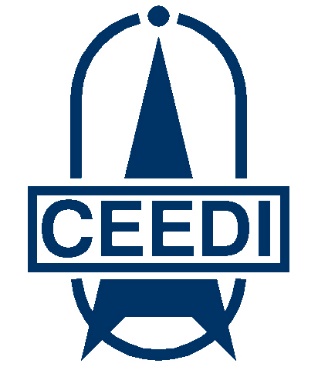 认证合同书甲方： 乙方：中电投工程研究检测评定中心有限公司中电投工程研究检测评定中心有限公司甲方和乙方（中电投工程研究检测评定中心有限公司,简称 CEETC）依据《中华人民共和国合同法》和国家有关认证的规定，经双方协商一致，签订本合同，并共同遵守。一、申请认证范围（认证主体、产品/活动、场所分布、不适用/删减的条款）二、认证依据 1.  管理体系标准（若未特别注明，按当前最新版本）□ 质量管理体系 ISO 9001 -    版  □ 建筑施工企业质量管理规范 GB/T 50430 -    版.   □ 其他2.  甲方的管理体系文件：□ 手册   版本：              □ 其他        三、认证类型  □初次认证  □再认证  □监督 □证书转换  □扩大认证范围  □其他四、认证审核时间：甲方预计审核的时间         年    月五、认证费用：（认证费用须由甲方对公账户汇出至乙方账户。）1.  初次认证费：（申请费+注册费+审核费）    申请费：1000元  注册费：2000元/体系 ×1（含中英文证书各一张）    审核费：       元    初次认证费    合计：        元（大写：       元整）付款时间：合同签订后甲方于三日内支付合同款的     %，即       元，其他款项于现场审核结束后15日内一次性足额支付。2.  年度监督费：（年金+审核费）年  金：2000元/体系×1    审核费：        元/年    年度监督费 合计：         元/年（大写：    元 /年 ）    付款时间：监督审核前15日内一次性足额支付。3.  再认证费（申请费+注册费+审核费）    申请费：1000元  注册费：2000元/体系 ×1（含中英文证书各一张）    审核费：        元    再认证费   合计：       元（大写：        元整）    付款时间：再认证审核前15日内一次性足额支付。  4.  其他费用：合计：       /       元（大写：            /             ）六、甲方责任在接受乙方初次审核前，文件化的管理体系在现场审核前至少运行三个月，且体系运行过程中进行过至少一次内部审核和管理评审。配合乙方在甲方现场顺利开展工作，并如实提供有关文件和记录。甲方需向乙方审核组提供必要的工作条件，审核组的食宿和交通由甲方负责安排，并承担或报销费用。获证后保持管理体系有效运行，接受乙方的例行审核，确保再认证审核工作在本次认证证书到期前完成。向乙方提供真实有效信息，通过书面、传真、电话及时将可能影响管理体系持续满足认 证标准要求的能力的事宜通知乙方，包括（但不限于）下列方面有关的变更：法律地位、 经营状况、组织状态或所有权；组织和管理层（如关键的管理、决策或技术人员）；联系地址和场所；获证覆盖的运作范围；管理体系、产品和过程的重大变更；有关产品、工艺、环境变化的信息；发生与质量有关的事故及采取的处理措施，顾客或相关方的重大投诉；有关在官方检查或政府组织的市场抽查中，被发现有严重质量问题的信息；不合格品的召回及处理；适用的法律法规要求的变更及其它重要信息。承担由于甲方隐瞒真实信息而引发的全部损失。接受乙方为调查企业投诉、对变更做出回应或对暂停进行追踪以及当出现与相关法律法规要求不符合或潜在不符合时，而进行的非例行检查审核与处理。遵守国家认证要求及乙方公开文件的要求，遵守认证申请时向乙方做出的承诺，正确使用认证证书和标志。接受和配合中国合格评定国家认可委员会(CNAS）对带有认可标识认证证书的获证组织进行的确认审核活动；接收和配合中国国家认证认可监督管理委员会（或其他委托地方技术监督局/进出口检验检疫局）对获证组织进行的抽查和稽查。按期向乙方交纳本合同规定的认证费用。由于不按期支付，所造成审核不能如期实施、 证书暂停乃至注销、撤销的后果由甲方承担。如在现场审核时或认证有效期内甲方认证证书范围、涉及认证范围人数发生变化，认证费用双方协商后按相关法规或国家认证要求进行调整。乙方责任1.  向甲方提供CEETC的公开文件，全面介绍认证要求及有关的信息。2.  按规定进行审核（文件审查和现场审核），不做认证咨询。3.  审核通过后向甲方颁发相应认证证书，该证书自发布之日起有效期三年，到期前对甲                  方进行再认证审核，通过后换发证书。乙方对处于有效状态下的甲方认证证书的合法性负   责。4.  在公开渠道上向公众发布甲方获证信息。5.  在证书有效期内，按合同规定每年对甲方管理体系运行的持续有效性和证书、标志使    用的正确性进行一次现场监督审核。6.  通过书面、电话、邮件等方式及时向获证方提供有关认证要求的任何变更的信息。7.  未经甲方书面认可，不得将甲方经营、生产情况及技术信息以任何形式泄露给第三方。八、违约和合同终止1. 违约：合同签订后，无故违反本合同约定或单方终止合同视为违约，违约方需向另一    方支付合同中涉及金额的20%作为违约金。在下列情况下，本合同自然终止失效：①乙方对甲方的审核结论为不合格，甲方经整改，乙方再次审核仍不合格时(出现此情况时，甲方仍须缴纳全部审核费用)；② 因甲方或乙方不可抗力原因导致合同无法正常执行。申诉／投诉和争议的处理甲方对乙方的审核有异议，可向乙方的客户服部提出申诉／投诉，也可向所在地认证监      管部门或国家认监委提出申诉／投诉；乙方按CEETC有关《申诉/投诉及争议处理》的规定进行处理。甲方对乙方做出的审核结论（包括审核范围、开出的不符合项等）有争议，可向乙方的审核部提出书面意见，乙方按CEETC有关 《申诉/投诉及争议处理》的规定进行处理。在合同履行过程中产生的分歧，双方经协商、调解无效，也可请北京仲裁委员会仲裁或按司法程序解决。十、本合同一式     份，甲方持     份、乙方持     份，自签订之日起生效 。甲方： （盖章）负责人签字：年   月   日户名：                                   纳税人识别号（税号）：                    开户银行：                                开户银行行号：                           银行账号：                                   地址：                                   邮政编码：                                开票电话：                                联系电话：                                 联系人：                                              请务必填写工整，或可另附页乙方：  中电投工程研究检测评定中心有限公司（盖章）负责人签字：                    年   月   日公司名称：中电投工程研究检测评定中心有限公司开户行名称：中国光大银行复兴路支行账号：35070188000088832纳税人识别号：91110108554808685B通讯地址: 北京市海淀区西四环北路160号玲珑天地大厦B座4层417邮政编码: 100840电话： 010-88194087网址： www.ceetc.cn电子邮箱： rz-ceetc@ceedi.cn